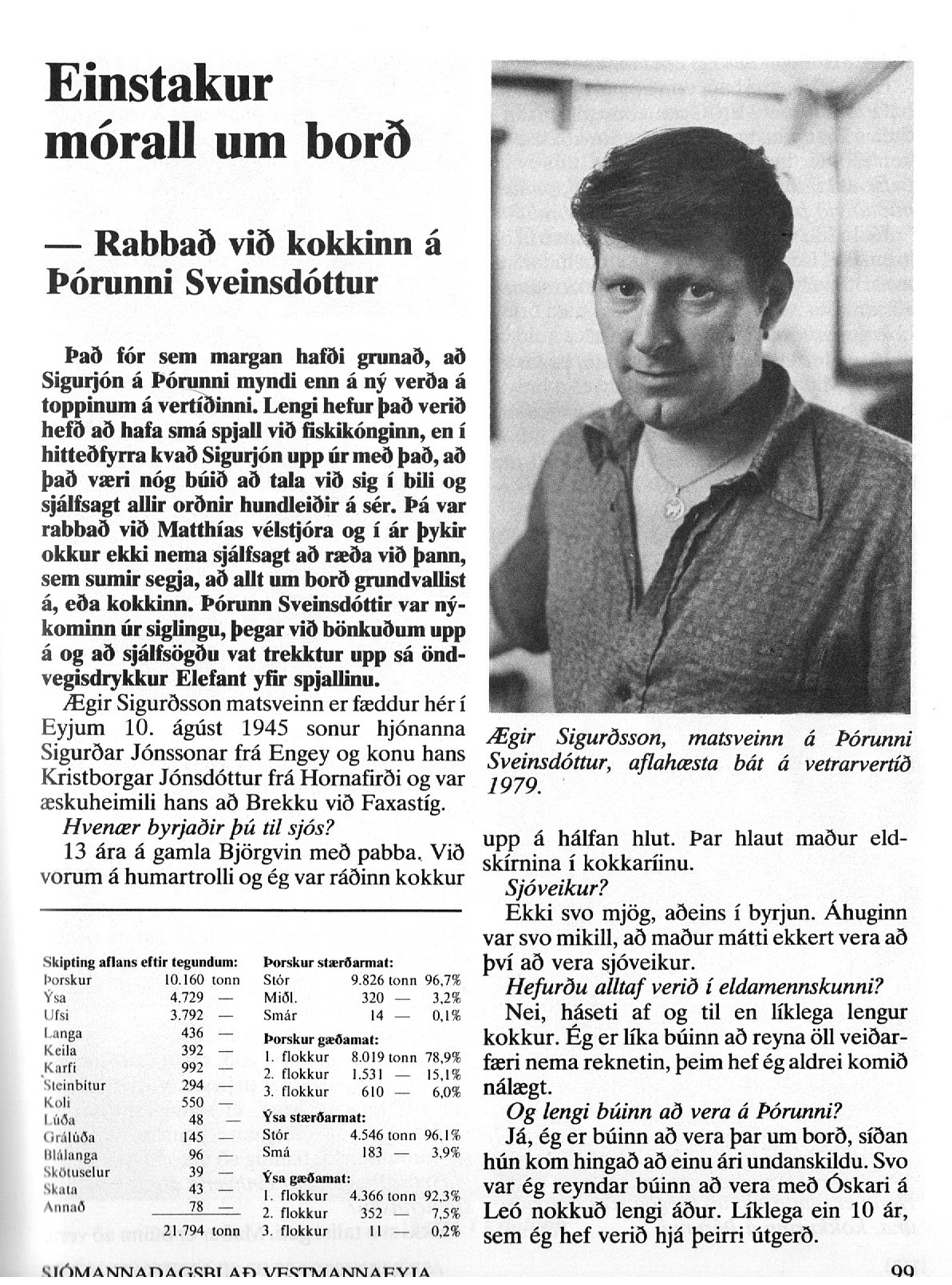 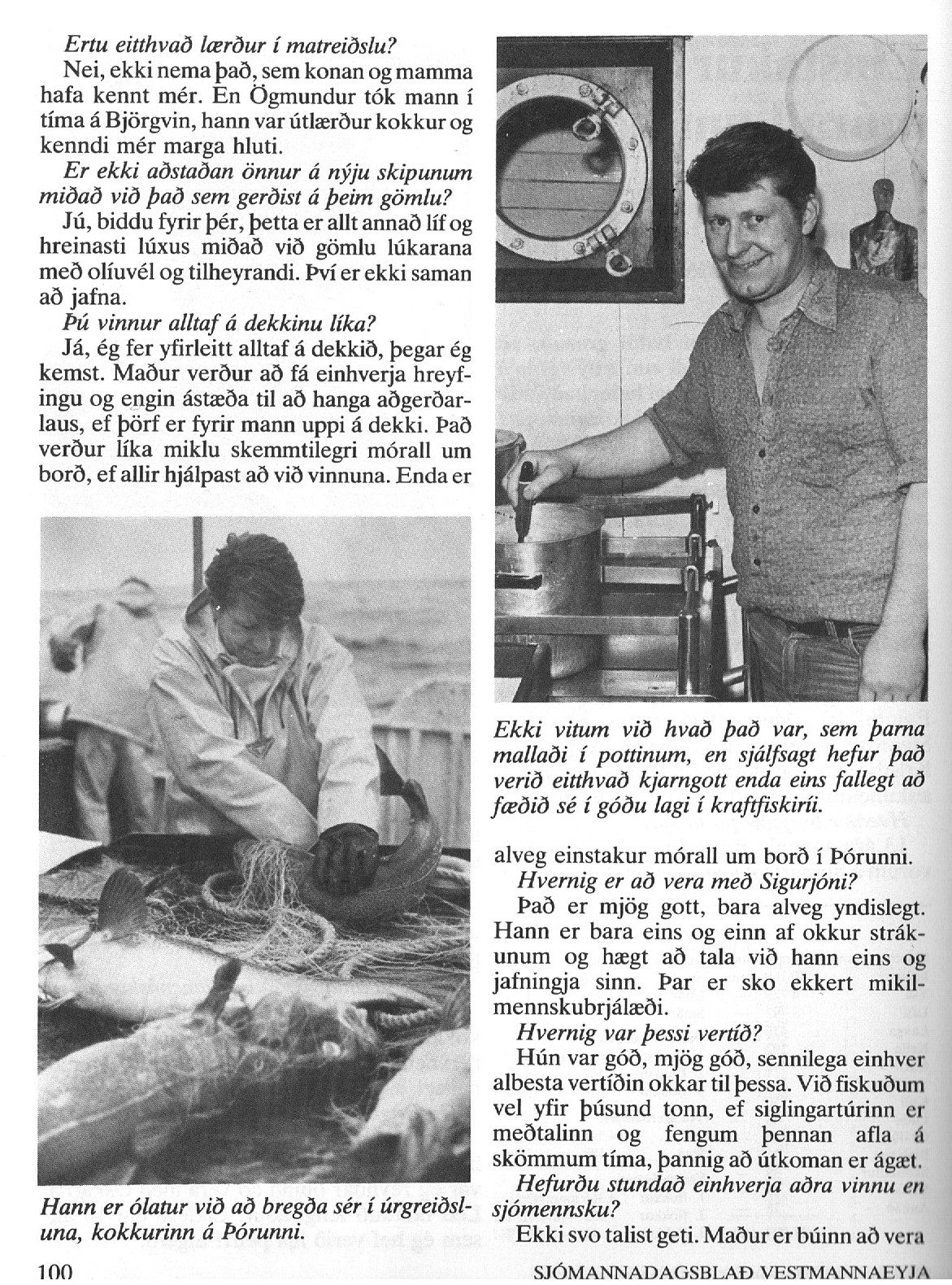 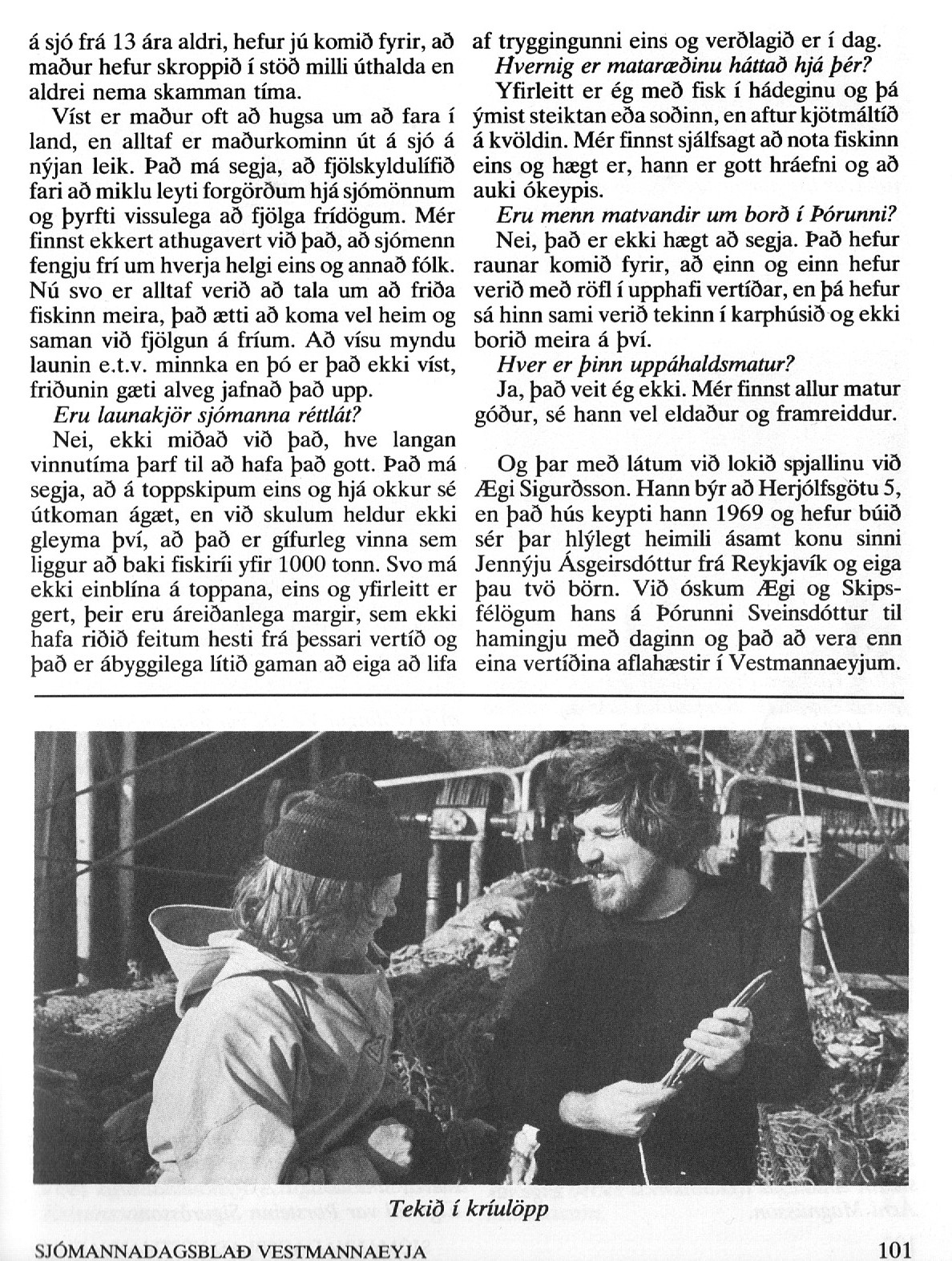 Tekip uppúr sjómannadagsblaði 1979.